КГКУ «Противопожарная охрана Красноярского края» ОППО-33 Саянского районаРЕКОМЕНДУЕТ:  Для того, чтобы наступление весны и тепла не обернулось трагедией, владельцам   участков придерживаться следующих правил:

▪ очистить свой участок и прилегающую территорию от опавших листьев, сухой травы, мусора и других отходов;

▪ не допускать сжигания сухой растительности и мусора на  участках;

▪ не допускать хранение в  домах легко воспламеняющихся и горючих жидкостей, а также хранение баллонов с горючими газами;

▪газовые баллоны для снабжения газом бытовых газовых приборов установить вне зданий: в пристройках, шкафах, выполненных негорючими материалами, установленными у глухого простенка стены на расстоянии не менее 5 метров от входа в здание;

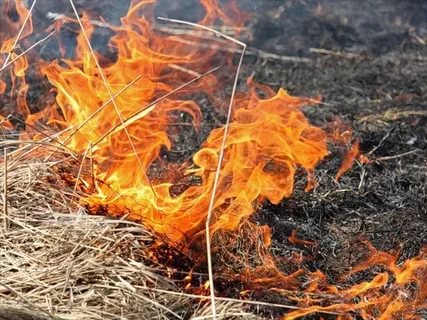 